附件1东营英华园学校2020年公开招聘高中教师岗位信息表附件2东营英华园学校2020年公开招聘高中教师岗位报名登记表附件3东营英华园学校2020年公开招聘高中教师岗位报名二维码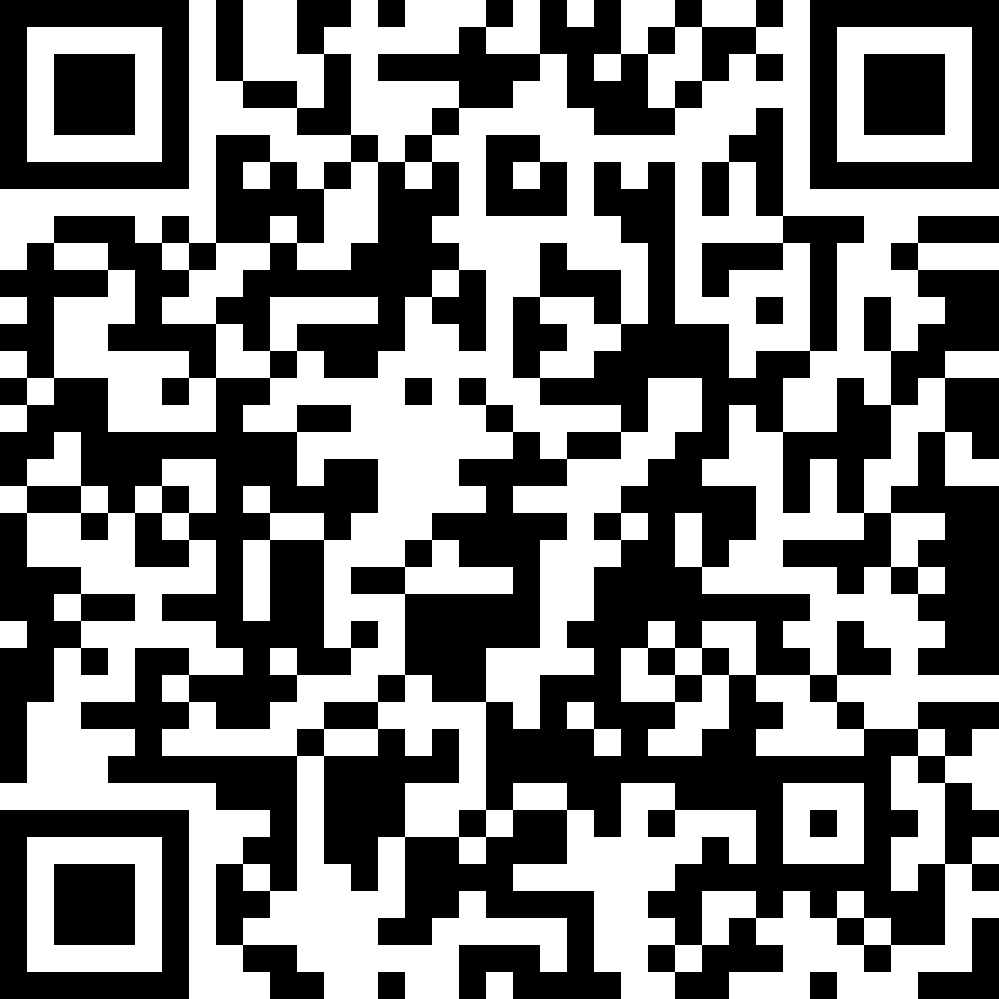 学校名称东营英华园学校东营英华园学校东营英华园学校东营英华园学校东营英华园学校东营英华园学校联系人赵德旭赵德旭联系电话联系电话1335683800113356838001学  校  简  介学  校  简  介学  校  简  介学  校  简  介学  校  简  介学  校  简  介学  校  简  介东营英华园学校成立于1999年，是东营市第一所集两所幼儿园（一幼、二幼）、小学、初中、高中、艺术学校、国际语言学校于一体的全日制寄宿式省级规范化学校。学校占地210亩，在校生2000余人，是目前黄河三角洲地区规模最大，建校最早的民办学校。学校提供住宿，三餐餐补，参与所属教育部门职称评定、教研活动、荣誉评选。东营英华园学校成立于1999年，是东营市第一所集两所幼儿园（一幼、二幼）、小学、初中、高中、艺术学校、国际语言学校于一体的全日制寄宿式省级规范化学校。学校占地210亩，在校生2000余人，是目前黄河三角洲地区规模最大，建校最早的民办学校。学校提供住宿，三餐餐补，参与所属教育部门职称评定、教研活动、荣誉评选。东营英华园学校成立于1999年，是东营市第一所集两所幼儿园（一幼、二幼）、小学、初中、高中、艺术学校、国际语言学校于一体的全日制寄宿式省级规范化学校。学校占地210亩，在校生2000余人，是目前黄河三角洲地区规模最大，建校最早的民办学校。学校提供住宿，三餐餐补，参与所属教育部门职称评定、教研活动、荣誉评选。东营英华园学校成立于1999年，是东营市第一所集两所幼儿园（一幼、二幼）、小学、初中、高中、艺术学校、国际语言学校于一体的全日制寄宿式省级规范化学校。学校占地210亩，在校生2000余人，是目前黄河三角洲地区规模最大，建校最早的民办学校。学校提供住宿，三餐餐补，参与所属教育部门职称评定、教研活动、荣誉评选。东营英华园学校成立于1999年，是东营市第一所集两所幼儿园（一幼、二幼）、小学、初中、高中、艺术学校、国际语言学校于一体的全日制寄宿式省级规范化学校。学校占地210亩，在校生2000余人，是目前黄河三角洲地区规模最大，建校最早的民办学校。学校提供住宿，三餐餐补，参与所属教育部门职称评定、教研活动、荣誉评选。东营英华园学校成立于1999年，是东营市第一所集两所幼儿园（一幼、二幼）、小学、初中、高中、艺术学校、国际语言学校于一体的全日制寄宿式省级规范化学校。学校占地210亩，在校生2000余人，是目前黄河三角洲地区规模最大，建校最早的民办学校。学校提供住宿，三餐餐补，参与所属教育部门职称评定、教研活动、荣誉评选。东营英华园学校成立于1999年，是东营市第一所集两所幼儿园（一幼、二幼）、小学、初中、高中、艺术学校、国际语言学校于一体的全日制寄宿式省级规范化学校。学校占地210亩，在校生2000余人，是目前黄河三角洲地区规模最大，建校最早的民办学校。学校提供住宿，三餐餐补，参与所属教育部门职称评定、教研活动、荣誉评选。岗 位 需 求 情 况岗 位 需 求 情 况岗 位 需 求 情 况岗 位 需 求 情 况岗 位 需 求 情 况岗 位 需 求 情 况岗 位 需 求 情 况招聘岗位专业学历学历人数待遇其他条件高中语文教师相同或近似专业本科及以上本科及以上34k-8k有教师资格证者优先录用高中数学教师相同或近似专业本科及以上本科及以上14k-8k有教师资格证者优先录用高中英语教师相同或近似专业本科及以上本科及以上14k-8k有教师资格证者优先录用高中政治教师相同或近似专业本科及以上本科及以上34k-8k有教师资格证者优先录用高中物理教师相同或近似专业本科及以上本科及以上14k-8k有教师资格证者优先录用高中历史教师相同或近似专业本科及以上本科及以上24k-8k有教师资格证者优先录用高中地理教师相同或近似专业本科及以上本科及以上24k-8k有教师资格证者优先录用高中生物教师相同或近似专业本科及以上本科及以上14k-8k有教师资格证者优先录用高中化学教师相同或近似专业本科及以上本科及以上14k-8k有教师资格证者优先录用姓    名性 别性 别民 族民 族照片出生年月     年  月  日     年  月  日     年  月  日     年  月  日政治面貌政治面貌照片籍    贯照片身    高体  重体  重婚 否婚 否照片第一学历毕业时间及学校毕业时间及学校毕业时间及学校毕业时间及学校最后学历毕业时间及学校毕业时间及学校毕业时间及学校毕业时间及学校原工作单位参加工作时间参加工作时间参加工作时间专业技术职务专    业专    业专    业所 学 语 种熟练程度熟练程度熟练程度计算机水平普通话水平普通话水平普通话水平爱好与特长最低月薪要求特殊要求特殊要求特殊要求通 讯 地 址邮    编邮    编邮    编联 系 电 话E-mail地址E-mail地址E-mail地址应   聘   专   业应   聘   专   业主要工作或学习简历主要工作或学习简历何年何月受何种奖励何年何月受何种奖励你为何来我校？你为何来我校？你来学校准备干多长时间？你来学校准备干多长时间？期望得到的薪酬工资期望得到的薪酬工资